RECORRIDO MAÑANA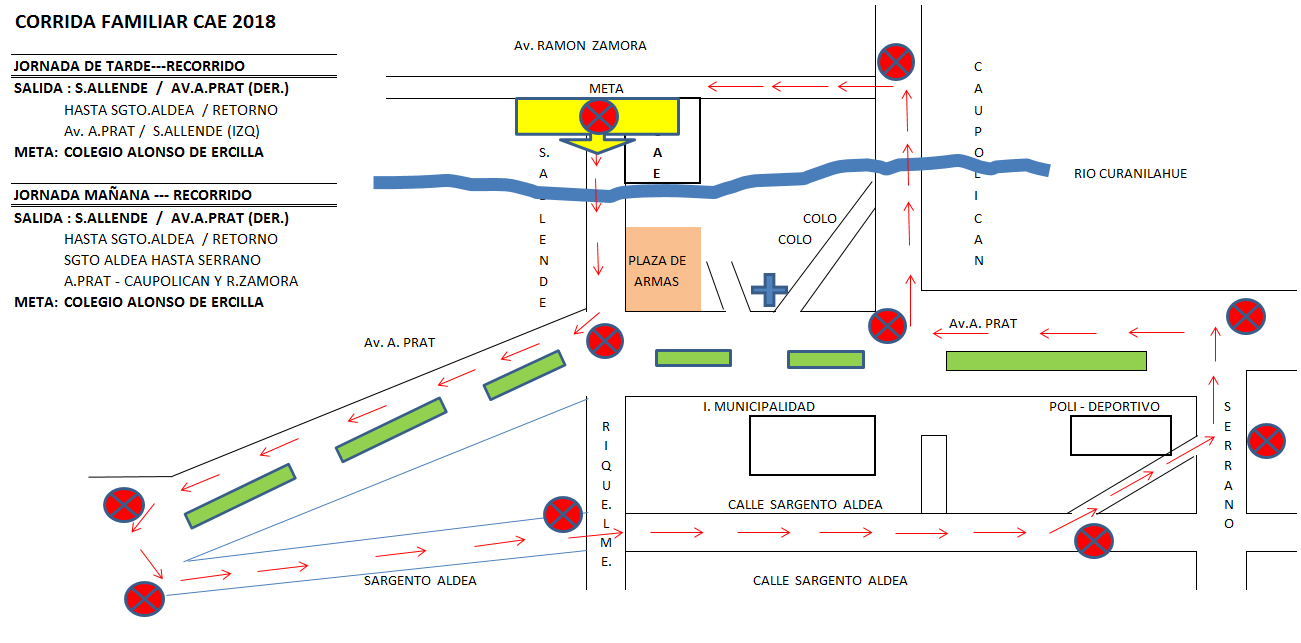 